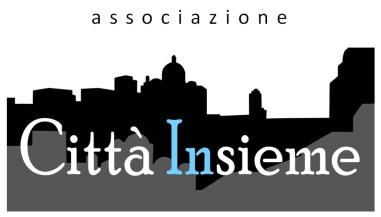 Sindaco di Anzio : sindaco.comuneanzio@pec.itUfficio protocollo : protocollo.comuneanzio@pec.itAstral : protocolloastral@pec.astralspa.it2° SOLLECITOSegnalazione del 12/05/2018 Oggetto: Lavinio via Ardeatina incrocio via Valle Schioia  : "15 MESI di  marciapiedi disastrato  "A seguito della nostra 1° segnalazione del 28/10/2017 inviata ai sopra destinatari torniamo di nuovo con le foto in allegato che sono trascorsi circa 15 mesi e il tratto del marciapiedi riportato in oggetto non è ancora percorribile , chiediamo di intervenire con urgenza.Attendiamo delle risposte ai sensi della legge 241/0 per aggiornarci sui fatti grazie.Nb: la segnalazione è pubblicata e scaricabile sul nostro sito .Città Insieme